长城汽车日照威奕汽车有限公司日照威奕汽车有限公司为长城汽车股份有限公司全资子公司，成立于2011年9月15日，注册资金人民币20亿元，是一家具备汽车整车及汽车零部件研发、设计、生产制造等资质的企业。  2018年8月16日与日照市人民政府签约，在日照市经济开发区建设整车生产基地，并于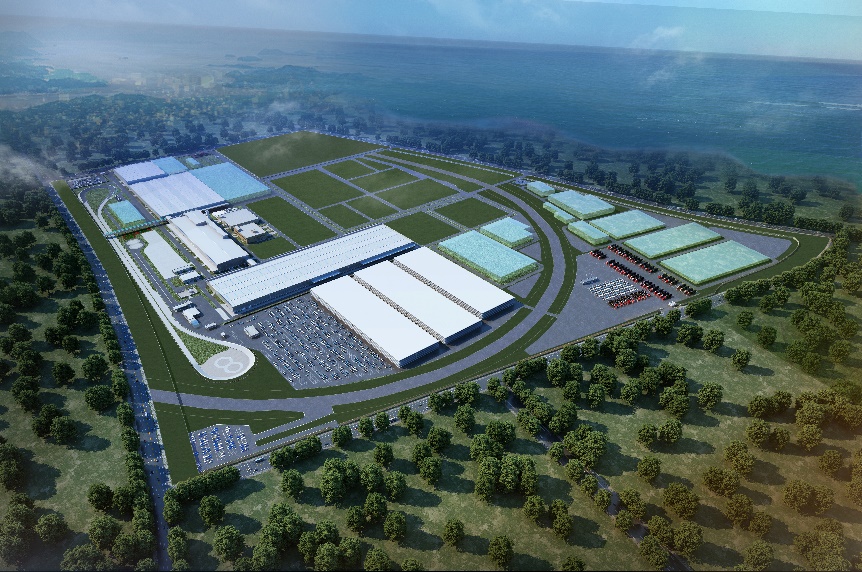 2019年1月18日举行了奠基仪式。项目预计2021年实现投产，包含冲压、焊装、涂装、总装全工艺链生产线。主要生产长城旗下高端品牌WEY系列产品。日照威奕汽车有限公司将秉承长城汽车“每天进步一点点”的理念，以全球品质为核心，通过主动、协同、务实、创新，将日照生产基地打造成精益化、智能化的绿色工厂。二、招聘专业需求： 汽车运用与维修、电子技术应用、机电技术应用、数控技术应用、机械设计制造及其自动化、汽车检测与维修技术、物流服务与管理、会计等专业三、薪资与福利：薪资待遇生产操作类岗位转正后综合收入：3000-6000元/月品质管理类岗位转正后综合收入：4000-7000元/月生产技术类岗位转正后综合收入：4000-7000元/月其他岗位实行公司岗位工资，试用期三个月，执行转正工资80%。职业规划职员1-6级-主管-副科长-正科长-副主任-正主任技术员1-6级-助理工程师-工程师-副高级工程师-正高级工程师公司其他岗位实行内部竞聘制度，针对表现优秀的员工进行重点培养，晋升空间大。其他福利津贴补助：语言津贴、燃油补助、环境津贴员工关怀：年度体检、婚礼/生育慰问、老寿星慰问文体活动：拓展活动、员工运动会、集团/公司年会休假与福利：年终奖、五险一金、购车优惠、高温小长假就餐：公司食堂免费提供工作餐，并设有民族窗口，菜品丰富住宿：提供员工公寓，热水器、空调、暖气、WIFI、洗衣机等（水电费自理）各类补贴：新婚、生育、慈孝、生日、节日，均有公司福利政策及专项补贴四、联系方式：联系人：朱利岩      职务：人力总监联系电话：15227277800